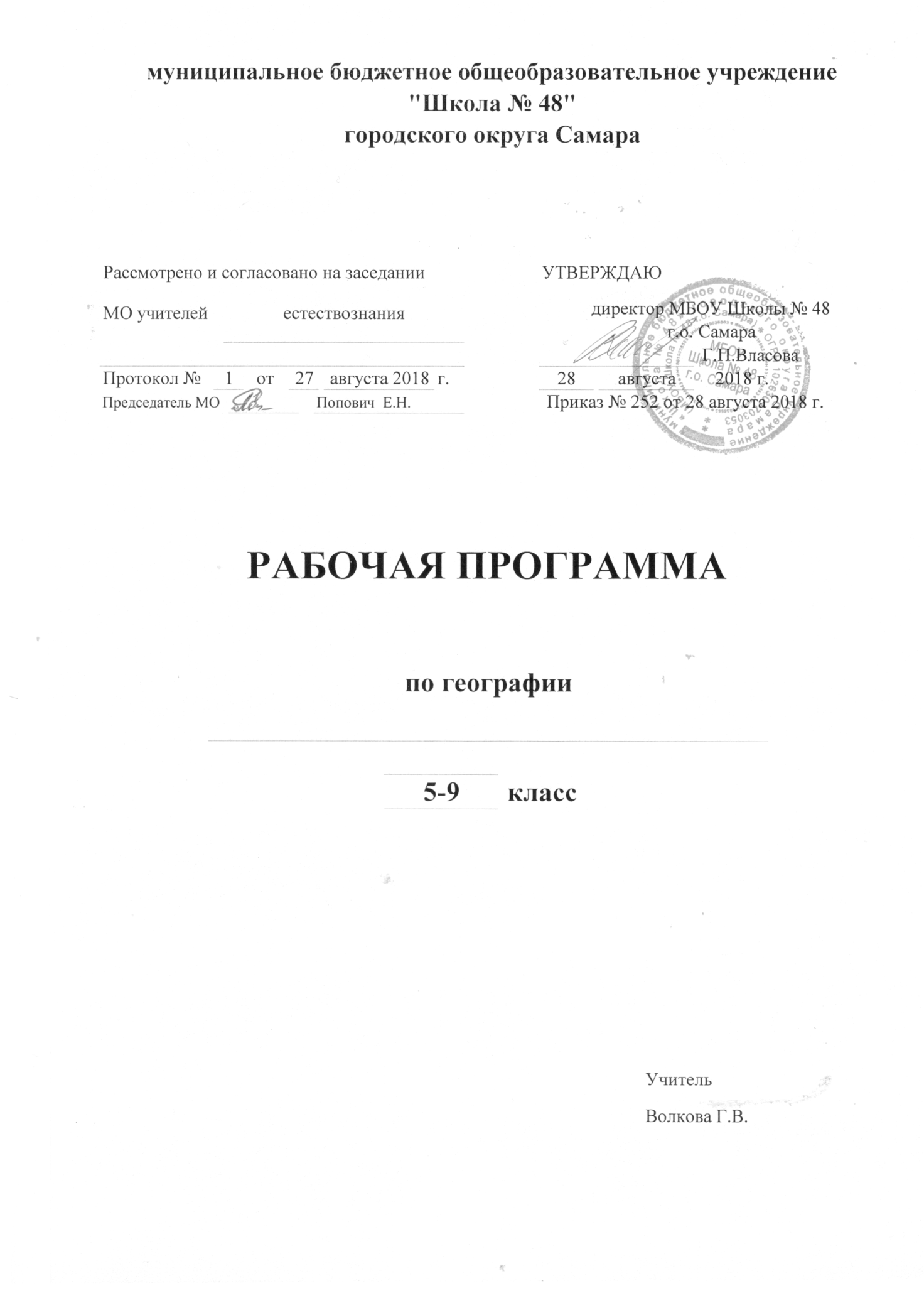 Рабочая программа по географии, 5-9 классыПОЯСНИТЕЛЬНАЯ ЗАПИСКАОбщая характеристика курса географииРабочая программа по географии для основной школы 5-9 классы составлена на основе Фундаментального ядра содержания общего образования и Требований  к результатам основного общего образования, представленных в  «Федеральном государственном образовательном стандарте общего образования второго поколения» (ФГОС ООО); (Приказ Министерства образования и науки РФ от 17.12.2010 г №1897);Закона об образовании. Рабочая программа составлена на основе программы основного общего образования по географии. 5-9 классы авторы И.И. Баринова, В.П. Дронова, И.В. Душина, В.И. Сиротин, М. Дрофа 2015г.Федерального перечня учебников, базисного плана обучения, рабочей программы по географии.Образовательное содержание курса географии в данной линии сконцентрировано по блокам: с 5 по 7 класс— география планеты, с 8 по 9 класс— география России. ПЛАНИРУЕМЫЕ РЕЗУЛЬТАТЫ  ИЗУЧЕНИЯ УЧЕБНОГО ПРЕДМЕТА ГЕОГРАФИИЛИЧНОСТНЫЕ:- овладение на уровне общего образования законченной системой географических знаний и умений, навыками их применения в различных жизненных ситуациях;- осознание ценности географических знаний, как важнейшего компонента научной картины мира:- сформированность  устойчивых установок социально-ответственного поведения в географической среде – среде обитания всего живого, в том числе и человека.МЕТАПРЕДМЕТНЫЕ:Метапредметные  результаты  курса  «География. Начальный курс»  основан на формировании универсальных учебных действий.Личностные УУД:- осознание себя как члена общества на глобальном, региональном и локальном уровнях (житель планеты Земля, житель конкретного региона);- осознание значимости и общности глобальных проблем человечества;- эмоционально-ценностное отношение к окружающей среде, необходимости её сохранения и рационального использования;- патриотизм, любовь к своей местности, своему региону, своей стране;- уважение к истории, культуре, национальным особенностям, толерантность.Регулятивные УУД:- способность к самостоятельному приобретению  новых знаний и практических умений;- умения управлять своей познавательной деятельностью;- умение организовывать свою деятельность;- определять её  цели и задачи;- выбирать средства   и применять их на практике;- оценивать достигнутые результаты.Познавательные УУД:- формирование и развитие по средствам географических знаний познавательных интересов,  интеллектуальных и творческих результатов;-умение вести самостоятельный поиск, анализ, отбор информации, её преобразование, сохранение, передачу и презентацию с помощью технических средств.Коммуникативные УУД:- самостоятельно организовывать учебное взаимодействие в группе  (определять общие цели, распределять роли, договариваться друг с другом)Предметные УУД:- называть методы изучения Земли;- называть основные результаты выдающихся географических открытий и путешествий;- объяснять значение понятий: «Солнечная система», «планета», «тропики», «полярные круги», «параллели», «меридианы»;- приводить примеры географических следствий движения Земли.СОДЕРЖАНИЕ УЧЕБНОГО ПРЕДМЕТАГЕОГРАФИЯ. НАЧАЛЬНЫЙ КУРС. 5 КЛАСС(1 ч в неделю, всего 34 ч )Что изучает география (5 ч)Мир, в котором мы живем. Мир живой и неживойприроды. Явления природы. Человек на Земле. Науки о природе. Астрономия. Физика. Химия. География. Биология. Экология.География — наука о Земле. Физическая и социально-экономическая география— два основных раздела географии.Методы географических исследований. Географическое описание. Картографический метод. Сравнительно-географический метод. Аэрокосмический метод. Статистический метод.Предметные результаты обученияОбучающийся должен уметь:приводить примеры географических объектов;называть отличия в изучении Земли географией по сравнению с другими науками (астрономией, биологией, физикой, химией, экологией);объяснять, для чего изучают географию.Как люди открывали Землю (5 ч)Географические открытия древности и Средневековья. Плавания финикийцев. Великие географы древности. Географические открытия Средневековья.Важнейшие географические открытия. Открытие Америки. Первое кругосветное путешествие. Открытие Австралии. Открытие Антарктиды.Открытия русских путешественников. Открытие и освоение Севера новгородцами и поморами. «Хождение за три моря». Освоение Сибири.Практические работы № 1, 2.Предметные результаты обученияОбучающийся должен уметь:называть основные способы изучения Земли в прошлом и в настоящее время и наиболее выдающиеся результаты географических открытий и путешествий;показывать по карте маршруты путешествий разного времени и периодов;приводить примеры собственных путешествий, иллюстрировать их.Земля во Вселенной (9 ч)Как древние люди представляли себе Вселенную. Что такое Вселенная? Представления древних народов о Вселенной. Представления древнегреческих ученых о Вселенной. Система мира по Птоломею.Изучение Вселенной: от Коперника до наших дней. Система мира по Николаю Копернику. Представления о Вселенной Джордано Бруно. Изучение Вселенной Галилео Галилеем. Современные представления о строении Вселенной.Соседи Солнца. Планеты земной группы. Меркурий. Венера. Земля. Марс.Планеты гиганты и маленький Плутон. Юпитер. Сатурн.Уран и Нептун. Плутон.Астероиды. Кометы. Метеоры. Метеориты.Мир звезд. Солнце. Многообразие звезд. Созвездия.Уникальная планета — Земля. Земля— планета жизни: благоприятная температура, наличие воды и воздуха, почвы.Современные исследования космоса. Вклад отечественных ученых                                 К. Э. Циолковского, С. П. Королева в развитие космонавтики. Первый космонавт Земли— Ю. А. Гагарин.Предметные результаты обученияОбучающийся должен уметь:описывать представления древних людей о Вселенной;называть и показывать планеты Солнечной системы;называть планеты земной группы и планеты гиганты;описывать уникальные особенности Земли как планеты.Виды изображений поверхности Земли (4 ч)Стороны горизонта. Горизонт. Стороны горизонта. Ориентирование.Ориентирование. Компас. Ориентирование по Солнцу. Ориентирование по звездам. Ориентирование по местным признакам.План местности и географическая карта. Изображение земной поверхности в древности. План местности. Географическая карта.Практические работы № 3, 4.Предметные результаты обученияОбучающийся должен уметь:объяснять значение понятий: «горизонт», «линия горизонта», «стороны горизонта», «ориентирование», «план местности», «географическая карта»;находить и называть сходства и различия в изображении элементов градусной сети на глобусе и карте;работать с компасом;ориентироваться на местности при помощи компаса, карты, местных признаков.Природа Земли (11 ч)Как возникла Земля. Гипотезы Ж. Бюффона, И. Канта, П. Лапласа, Дж. Джинса, О.Ю. Шмидта. Современные представления о возникновении Солнца и планет.Внутреннее строение Земли. Что у Земли внутри? Горные породы и минералы. Движение земной коры. Землетрясения и вулканы. Землетрясения. Вулканы. В царстве беспокойной земли и огнедышащих гор.Путешествие по материкам. Евразия. Африка. Северная Америка. Южная Америка. Австралия. Антарктида. Острова.Вода на Земле. Состав гидросферы. Мировой океан. Воды суши. Вода в атмосфере.Воздушная одежда Земли. Состав атмосферы. Движение воздуха. Облака. Явления в атмосфере. Погода. Климат. Беспокойная атмосфера.Живая оболочка Земли. Понятие о биосфере. Жизнь на Земле.Почва — особое природное тело. Почва, ее состав и свойства. Образование почвы. Значение почвы.Человек и природа. Воздействие человека на природу. Как сберечь природу?Предметные результаты обученияОбучающийся должен уметь:Объяснять значение понятий: «литосфера», «горные породы», «полезные ископаемые», «рельеф», «гидросфера», «океан», «море», «атмосфера», «погода», «биосфера»;показывать по карте основные географические объекты;наносить на контурную карту и правильно подписывать географические объекты;объяснять особенности строения рельефа суши;описывать погоду своей местности.Метапредметные результаты обученияОбучающийся должен уметь:ставить образовательную задачу под руководством учителя;планировать свою деятельность под руководством учителя;работать в соответствии с поставленной образовательной задачей;работать в соответствии с предложенным планом;выделять главное, существенные признаки понятий;участвовать в совместной деятельности;высказывать суждения, подтверждая их фактами;искать и отбирать информацию в учебных и справочных пособиях, словарях;составлять описания объектов;составлять простой план;работать с текстом и нетекстовыми компонентами;оценивать работу одноклассников.Личностные результаты обученияОбучающийся должен обладать:ответственным отношением к учебе;опытом участия в социально значимом труде;осознанным, уважительным и доброжелательным отношением к другому человеку, его мнению;коммуникативной компетентностью в общении и сотрудничестве со сверстниками в процессе образовательной, общественно-полезной, учебно-исследовательской, творческой деятельности;основами экологической культуры.ГЕОГРАФИЯ. НАЧАЛЬНЫЙ КУРС. 6 КЛАСС(1 ч в неделю, всего 34 ч)ВВЕДЕНИЕ (1 ч)Открытие, изучение и преобразование Земли. Как человек открывал Землю. Изучение Земли человеком. Современная география.Земля— планета Солнечной системы. Вращение Земли. Луна.Предметные результаты обученияОбучающийся должен уметь:называть методы изучения Земли;называть основные результаты выдающихся географических открытий и путешествий;объяснять значение понятий: «Солнечная система», «планета», «тропики», «полярные круги», «параллели», «меридианы»;приводить примеры географических следствий движения Земли.Виды изображений поверхности Земли (9 ч)ПЛАН МЕСТНОСТИ (4 ч)Понятие о плане местности. Что такое план местности? Условные знаки.Масштаб. Зачем нужен масштаб? Численный и именованный масштабы. Линейный масштаб. Выбор масштаба.Стороны горизонта. Ориентирование. Стороны горизонта. Способы ориентирования на местности. Азимут. Определение направлений по плану.Изображение на плане неровностей земной поверхности. Рельеф. Относительная высота. Абсолютная высота. Горизонтали (изогипсы). Профиль местности. Составление простейших планов местности. Глазомерная съемка. Полярная съемка. Маршрутная съемка.Практикумы. 1. Изображение здания школы в масштабе.2. Определение направлений и азимутов по плану местности. 3. Составление плана местности методом маршрутной съемки.ГЕОГРАФИЧЕСКАЯ КАРТА (5 ч)Форма и размеры Земли. Форма Земли. Размеры Земли. Глобус— модель земного шара.Географическая карта. Географическая карта — изображение Земли на плоскости. Виды географических карт. Значение географических карт. Современные географическиекарты.Градусная сеть на глобусе и картах. Меридианы и параллели. Градусная сеть на глобусе и картах. Географическая широта. Географическая широта. Определение географической широты.Географическая долгота. Географические координаты. Географическая долгота. Определение географической долготы. Географические координаты.Изображение на физических картах высот и глубин. Изображение на физических картах высот и глубин отдельных точек. Шкала высот и глубин.Практикумы. 4. Определение географических координатобъектов и объектов по их географическим координатам.Предметные результаты обученияОбучающийся должен уметь:объяснять значение понятий: «градусная сеть», «план местности», «масштаб», «азимут», «географическая карта»;называть масштаб глобуса и показывать изображения разных видов масштаба на глобусе;приводить примеры перевода одного вида масштаба в другой;находить и называть сходство и различия в изображении элементов градусной сети на глобусе и карте;читать план местности и карту;определять (измерять) направления, расстояния на плане, карте и на местности;производить простейшую съемку местности;классифицировать карты по назначению, масштабу и охвату территории;ориентироваться на местности при помощи компаса, карты и местных предметов;определять (измерять) географические координаты точки, расстояния, направления, местоположение географических объектов на глобусе;называть (показывать) элементы градусной сети, географические полюса, объяснять их особенности.Строение Земли. Земные оболочки (22 ч)ЛИТОСФЕРА (5 ч)Земля и ее внутреннее строение. Внутреннее строение Земли. Земная кора. Изучение земной коры человеком. Из чего состоит земная кора? Магматические горные порода. Осадочные горные породы. Метаморфические горные породы.Движения земной коры. Вулканизм. Землетрясения. Что такое вулканы? Горячие источники и гейзеры. Медленные вертикальные движения земной коры. Виды залегания горных пород.Рельеф суши. Горы. Рельеф гор. Различие гор по высоте. Изменение гор во времени. Человек в горах.Равнины суши. Рельеф равнин. Различие равнин по высоте. Изменение равнин по времени. Человек на равнинах.Рельеф дна Мирового океана. Изменение представлений о рельефе дна Мирового океана. Подводная окраина материков. Переходная зона. Ложе океана. Процессы, образующие рельеф дна Мирового океана.Практикумы. 5. Составление описания форм рельефа.ГИДРОСФЕРА (6 ч)Вода на Земле. Что такое гидросфера? Мировой круговорот воды. Части Мирового океана. Свойства вод океана. Что такое Мировой океан? Океаны. Моря, заливы и проливы. Свойства океанической воды. Соленость. Температура.Движение воды в океане. Ветровые волны. Цунами. Приливы и отливы. Океанические течения.Подземные воды. Образование подземных вод. Грунтовые и межпластовые воды. Использование и охрана подземных вод.Реки. Что такое река? Бассейн реки и водораздел. Питание и режим реки. Реки равнинные и горные. Пороги и водопады. Каналы. Использование и охрана рек.Озера. Что такое озеро? Озерные котловины. Вода в озере. Водохранилища.Ледники. Как образуются ледники? Горные ледники. Покровные ледники. Многолетняя мерзлота.Практикумы. 6. Составление описания внутренних вод.АТМОСФЕРА (7 ч)Атмосфера: строение, значение, изучение. Атмосфера — воздушная оболочка Земли. Строение атмосферы. Значение атмосферы. Изучение атмосферы.Температура воздуха. Как нагревается воздух? Измерение температуры воздуха. Суточный ход температуры воздуха. Средние суточные температуры воздуха. Средняя месячная температура. Средние многолетние температуры воздуха. Годовой ход температуры воздуха. Причина изменения температуры воздуха в течение года.Атмосферное давление. Ветер. Понятие об атмосферном давлении. Измерение атмосферного давления. Изменение атмосферного давления. Как возникает ветер? Виды ветров. Как определить направление и силу ветра? Значение ветра.Водяной пар в атмосфере. Облака и атмосферные осадки. Водяной пар в атмосфере. Воздух, насыщенный и не насыщенный водяным паром. Относительная влажность. Туман и облака. Виды атмосферных осадков. Измерение количества атмосферных осадков. Причины, влияющие на количество осадков.Погода и климат. Что такое погода? Причины изменения погоды. Прогноз погоды. Что такое климат? Характеристика климата. Влияние климата на природу и жизнь человека.Причины, влияющие на климат. Изменение освещения и нагрева поверхности Земли в течение года. Зависимость климата от близости морей и океанов и направления господствующих ветров. Зависимость климата от океанических течений. Зависимость климата от высоты местности над уровнем моря и рельефа.Практикумы. 7. Построение графика хода температуры и вычисление средней температуры. 8. Построение розы ветров. 9. Построение диаграммы количества осадков по много летним данным.БИОСФЕРА. ГЕОГРАФИЧЕСКАЯ ОБОЛОЧКА (4 ч)Разнообразие и распространение организмов на Земле. Распространение организмов на Земле. Широтная зональность. Высотная поясность. Распространение организмов в Мировом океане. Многообразие организмов в морях и океанах. Изменение состава организмов с глубиной. Влияние морских организмов на атмосферу.Природный комплекс. Воздействие организмов на земные оболочки. Почва. Взаимосвязь организмов. Природный комплекс. Географическая оболочка и биосфера.Практикумы. 10. Составление характеристики природного комплекса (ПК).Предметные результаты обученияОбучающийся должен уметь:объяснять значение понятий: «литосфера», «рельеф», «горные породы», «земная кора», «полезные ископаемые», «горы», «равнины», «гидросфера», «Мировой океан», «море», «атмосфера», «погода», «климат», «воздушная масса», «ветер», «климатический пояс», «биосфера», «географическая оболочка», «природный комплекс», «природная зона»;называть и показывать основные географические объекты;работать с контурной картой;называть методы изучения земных недр и Мирового океана;приводить примеры основных форм рельефа дна океана и объяснять их взаимосвязь с тектоническими структурами;определять по карте сейсмические районы мира, абсолютную и относительную высоту точек, глубину морей;классифицировать горы и равнины по высоте, происхождению, строению;объяснять особенности движения вод в Мировом океане, особенности строения рельефа суши и дна Мирового океана, особенности циркуляции атмосферы;измерять (определять) температуру воздуха, атмосферное давление, направление ветра, облачность, амплитуды температур, среднюю температуру воздуха за сутки, месяц;составлять краткую характеристику климатического пояса, гор, равнин, моря, реки, озера по плану;описывать погоду и климат своей местности;называть и показывать основные формы рельефа Земли, части Мирового океана, объекты вод суши, тепловые пояса, климатические пояса Земли;называть меры по охране природы.НАСЕЛЕНИЕ ЗЕМЛИ (2 ч)Население Земли. Человечество— единый биологический вид. Численность населения Земли. Основные типы населенных пунктов. Человек и природа. Влияние природы на жизнь и здоровье человека. Стихийные природные явления.Предметные результаты обученияОбучающийся должен уметь:рассказывать о способах предсказания стихийных бедствий;приводить примеры стихийных бедствий в разных районах Земли;составлять описание природного комплекса;приводить примеры мер безопасности при стихийных бедствиях.Метапредметные результаты обученияОбучающийся должен уметь:ставить образовательную задачу под руководством учителя;планировать свою деятельность под руководством учителя;работать в соответствии с поставленной учебной задачей;работать в соответствии с предложенным планом;участвовать в совместной деятельности;сравнивать полученные результаты с ожидаемыми;оценивать работу одноклассников;выделять главное, существенные признаки понятий;определять критерии для сравнения фактов, явлений,событий, объектов;сравнивать объекты, факты, явления, события по заданным критериям;высказывать суждения, подтверждая их фактами;классифицировать информацию по заданным признакам;искать и отбирать информацию в учебных и справочных пособиях, словарях;работать с текстом и нетекстовыми компонентами;классифицировать информацию;создавать тексты разных типов (описательные, объясни тельные) и т. д.Личностные результаты обученияОбучающийся должен обладать:ответственным отношением к учению, готовностью и способностью к саморазвитию и самообразованию на основе мотивации к обучению и познанию;опытом участия в социально значимом труде;осознанным, уважительным и доброжелательным от ношением к другому человеку, его мнению;коммуникативной компетентностью в общении и сотрудничестве со сверстниками в процессе образовательной, общественно полезной, учебно-исследовательской, творческой деятельности;пониманием ценности здорового образа жизни;основами экологической культуры.ГЕОГРАФИЯ МАТЕРИКОВ И ОКЕАНОВ. 7 КЛАСС(2 ч в неделю, всего 68 ч)ВВЕДЕНИЕ (3 ч)Что изучают в курсе географии материков и океанов? Материки (континенты) и острова. Части света.Как люди открывали и изучали Землю. Основные этапы накопления знаний о Земле. Источники географической информации. Карта — особый источник географических знаний. Географические методы изучения окружающей среды. Карта — особый источник географических знаний. Виды карт. Различие географических карт по охвату территории и масштабу. Различие карт по содержанию. Методы географическихисследований.Практические работы. 1. Группировка карт учебника и атласа по разным признакам.Предметные результаты обученияОбучающийся должен уметь:показывать материки и части света;приводить примеры материковых, вулканических, коралловых островов;давать характеристику карты;читать и анализировать карту.Главные особенности природы Земли (9 ч)ЛИТОСФЕРА И РЕЛЬЕФ ЗЕМЛИ (2 ч)Происхождение материков и океанов. Происхождение Земли. Строение материковой и океанической земной коры. Плиты литосферы. Карта строения земной коры. Сейсмические пояса Земли. Рельеф земли. Взаимодействие внутренних и внешних сил— основная причина разнообразия рельефа. Размещение крупных форм рельефа на поверхности Земли.Практические работы. 2. Чтение карт, космических и аэрофотоснимков материков. Описание по карте рельефа одного из материков. Сравнение рельефа двух материков, выявление причин сходства и различий (по выбору).АТМОСФЕРА И КЛИМАТЫ ЗЕМЛИ (2 ч)Распределение температуры воздуха и осадков на Земле. Воздушные массы. Климатические карты. Распределение температуры воздуха на Земле. Распределение поясов атмосферного давления на Земле. Постоянные ветры. Воздушные массы. Роль воздушных течений в формировании климата.Климатические пояса Земли. Основные климатические пояса. Переходные климатические пояса. Климатообразующие факторы.Практические работы. 3. Характеристика климата по климатическим картам. 4. Сравнительное описание основных показателей климата различных климатических поясов одного из материков; оценка климатических условий материка для жизни населения.ГИДРОСФЕРА. МИРОВОЙ ОКЕАН—ГЛАВНАЯ ЧАСТЬ ГИДРОСФЕРЫ (2 ч)Воды Мирового океана. Схема поверхностных течений. Роль океана в жизни Земли. Происхождение вод Мирового океана. Свойства вод океана. Льды в океане. Водные массы. Схема поверхностных течений.Жизнь в океане. Взаимодействие океана с атмосферой и сушей. Разнообразие морских организмов. Распространение жизни в океане. Биологические богатства океана. Взаимодействие океана с атмосферой и сушей.ГЕОГРАФИЧЕСКАЯ ОБОЛОЧКА (3 ч)Строение и свойства географической оболочки. Строение географической оболочки. Свойства географической оболочки. Круговорот веществ и энергии. Роль живых организмов в формировании природы.Природные комплексы суши и океана. Природные комплексы суши. Природные комплексы океана. Разнообразие природных комплексов.Природная зональность. Что такое природная зона? Разнообразие природных зон. Закономерность размещения природных зон на Земле. Широтная зональность. Высотная поясность.Практические работы. 5. Анализ карт антропогенных ландшафтов; выявление материков с самыми большими ареалами таких ландшафтов.Предметные результаты обученияОбучающийся должен уметь:называть и показывать на карте крупные формы рельефа и объяснять зависимость крупных форм рельефа от строения земной коры;объяснять зональность в распределении температуры воздуха, атмосферного давления, осадков;называть типы воздушных масс и некоторые их характеристики;делать простейшие описания климата отдельных климатических поясов;показывать океаны и некоторые моря, течения, объяснять изменения свойств океанических вод;приводить примеры влияния Мирового океана на природу материков;приводить примеры природных комплексов;составлять простейшие схемы взаимодействия природных комплексов.Население Земли (3 ч)Численность населения Земли. Размещение населения. Факторы, влияющие на численность населения. Размещение людей на Земле.Народы и религии мира. Этнический состав населения мира. Мировые и национальные религии.Хозяйственная деятельность людей. Городское и сельское население. Основные виды хозяйственной деятельности людей. Их влияние на природные комплексы. Комплексные карты. Городское и сельское население. Культурно-исторические регионы мира. Многообразие стран, их основные типы.Практические работы. 6. Сравнительное описания численности, плотности и динамики населения материков и стран мира. 7. Моделирование на контурной карте размещения крупнейших этносов и малых народов, а также крупных городов.Предметные результаты обученияОбучающийся должен уметь:рассказывать об основных путях расселения человека по материкам, главных областях расселения, разнообразии видов хозяйственной деятельности людей;читать комплексную карту;показывать наиболее крупные страны мира.Океаны и материки (50 ч)ОКЕАНЫ (2 ч)Тихий, Индийский, Атлантический и Северный Ледовитый океаны. Особенности географического положения.Из истории исследования океанов. Особенности природы.Виды хозяйственной деятельности в каждом из океанов.Практические работы. 8. Выявление и отражение на контурной карте транспортной, промысловой, сырьевой, рекреационной и других функций одного из океанов (по выбору).9. Описание по картам и другим источникам информации особенностей географического положения, природы и населения одного из крупных островов (по выбору).ЮЖНЫЕ МАТЕРИКИ (1 ч)Общие особенности природы южных материков.Особенности географического положения южных материков. Общие черты рельефа. Общие особенности климата и внутренних вод. Общие особенности расположения природных зон. Почвенная карта.АФРИКА (10 ч)Географическое положение. Исследования Африки.Географическое положение. Исследование Африки зарубежными путешественниками. Исследование Африки русскими путешественниками и учеными.Рельеф и полезные ископаемые. Основные формы рельефа. Формирование рельефа под влиянием внутренних и внешних процессов. Размещение месторождений полезныхископаемых.Климат. Внутренние воды. Климатические пояса Африки. Внутренние воды Африки. Основные речные системы.Значение рек и озер в жизни населения.Природные зоны. Проявление широтной зональности на материке. Основные черты природных зон.Влияние человека на природу. Заповедники и национальные парки. Влияние человека на природу. Стихийные бедствия. Заповедники и национальные парки.Население. Население Африки. Размещение населения. Колониальное прошлое материка.Страны Северной Африки. Алжир. Общая характеристика региона. Географическое положение, природа, население, хозяйство Алжира.Страны Западной и Центральной Африки. Нигерия. Общая характеристика региона. Географическое положение, природа, население, хозяйство Нигерии.Страны Восточной Африки. Эфиопия. Общая характеристика региона. Географическое положение, природа, население, хозяйство Эфиопии.Страны Южной Африки. Южно-Африканская Республика. Общая характеристика региона. Географическое положение, природа, население, хозяйство Южно-АфриканскойРеспублики.Практические работы. 10. Определение по картам природных богатств стран Центральной Африки. 11. Определение по картам основных видов деятельности населения стран Южной Африки. 12. Оценка географического положения, планировки и внешнего облика крупнейших городов Африки.АВСТРАЛИЯ (4 ч)Географическое положение. История открытия.Рельеф и полезные ископаемые. Своеобразие географического положения материка. История открытия и исследования. Особенности рельефа. Размещение месторождений полезных ископаемых.Климат. Внутренние воды. Факторы, определяющие особенности климата материка. Климатические пояса и области. Внутренние воды.Природные зоны. Своеобразие органического мира. Проявление широтной зональности в размещении природных зон. Своеобразие органического мира.Австралийский Союз. Население. Хозяйство Австралийского Союза. Изменение природы человеком.Практические работы. 13. Сравнительная характеристика природы, населения и его хозяйственной деятельности двух регионов Австралии (по выбору).Природа, население и страны Океании .Географическое положение. Из истории открытия и исследования. Особенности природы. Население и страны. Памятники природного и культурного наследия.ЮЖНАЯ АМЕРИКА (7 ч)Географическое положение. Из истории открытия и исследования материка. Географическое положение. История открытия и исследования материка.Рельеф и полезные ископаемые. История формирования основных форм рельефа материка. Закономерности размещения равнин и складчатых поясов, месторождений полезных ископаемых.Климат. Внутренние воды. Климатообразующие факторы. Климатические пояса и области. Внутренние воды. Реки как производные рельефа и климата материка.Природные зоны. Своеобразие органического мира материка. Высотная поясность в Андах. Изменения природы материка под влиянием деятельности человека. Охрана природы.Население. История заселения материка. Численность, плотность, этнический состав населения. Страны.Страны востока материка. Бразилия. Географическое положение, природа, население, хозяйство Бразилии и Аргентины.Страны Анд. Перу. Своеобразие природы Анд. Географическое положение, природа, население, хозяйство Перу.Практические работы. 14. Составление описания природы, населения, географического положения крупных городов Бразилии или Аргентины. 15. Характеристика основных видов хозяйственной деятельности населения Андских стран.АНТАРКТИДА (2 ч)Географическое положение. Открытие и исследование Антарктиды. Географическое положение. Антарктика.Открытие и первые исследования. Современные исследования Антарктиды. Ледниковый покров. Подледный рельеф.Климат. Органический мир. Значение современных исследований Антарктики.Практические работы. 16. Определение целей изучения южной полярной области Земли. Составление проекта использования природных богатств материка в будущем.СЕВЕРНЫЕ МАТЕРИКИ (1 ч)Общие особенности природы северных материков.Географическое положение. Общие черты рельефа. Древнее оледенение. Общие черты климата и природных зон.СЕВЕРНАЯ АМЕРИКА (7 ч)Географическое положение. Из истории открытия и исследования материка. Географическое положение. Из истории открытия и исследования материка. Русские исследования Северо-Западной Америки.Рельеф и полезные ископаемые. Основные черты рельефа материка. Влияние древнего оледенения на рельеф. Закономерности размещения крупных форм рельефа и месторождений полезных ископаемых.Климат. Внутренние воды. Климатообразующие факторы. Климатические пояса и области. Внутренние воды. Реки как производные рельефа и климата материка.Природные зоны. Население. Особенности распределения природных зон на материке. Изменение природы под влиянием деятельности человека. Население.Канада. Географическое положение, природа, население, хозяйство, заповедники и национальные парки Канады.Соединенные Штаты Америки. Географическое положение, природа, население, хозяйство, памятники природного и культурного наследия США.Средняя Америка. Мексика. Общая характеристика региона. Географическое положение, природа, население, хозяйство Мексики.Практические работы. 17. Характеристика по картам основных видов природных ресурсов Канады, США и Мексики.18. Выявление особенностей размещения населения, а также географического положения, планировки и внешнего облика крупнейших городов Канады, США и Мексики.ЕВРАЗИЯ (16 ч)Географическое положение. Исследования Центральной Азии. Особенности географического положения. Очертания берегов. Исследования Центральной Азии.Особенности рельефа, его развитие. Особенности рельефа Евразии, его развитие. Области землетрясений и вулканов. Основные формы рельефа. Полезные ископаемые.Климат. Внутренние воды. Факторы, формирующие климат материка. Климатические пояса. Влияние климата на хозяйственную деятельность населения.Внутренние воды, их распределение. Реки. Территории внутреннего стока. Озера. Современное оледенение. Многолетняя мерзлота.Природные зоны. Народы и страны Евразии. Расположение и характеристика природных зон. Высотные пояса в Гималаях и Альпах. Народы Евразии. Страны. Страны Северной Европы. Состав региона. Природа. Население. Хозяйство. Комплексная характеристика стран региона.Страны Западной Европы. Общая характеристика региона. Географическое положение, природа, население, хозяйство, объекты всемирного наследия Великобритании, Франции и Германии.Страны Восточной Европы. Общая характеристика региона. Польша, Чехия, Словакия, Венгрия. Румыния и страны Балканского полуострова. Страны Балтии. Белоруссия. Украина. Молдавия.Страны Южной Европы. Италия. Общая характеристика региона. Географическое положение, природа, население, хозяйство Италии. Памятники всемирного наследия региона.Страны Юго-Западной Азии. Общая характеристика региона. Географическое положение, природа, население, хозяйство Армении, Грузии и Азербайджана.Страны Центральной Азии. Общая характеристика региона. Географическое положение, природа, население, хозяйство Казахстана, Узбекистана, Киргизии, Таджикистана, Туркмении и Монголии.Страны Восточной Азии. Общая характеристика региона. Географическое положение, природа, население, хозяйство, памятники всемирного наследия Китая и Японии.Страны Южной Азии. Индия. Общая характеристика региона. Географическое положение, природа, население, хозяйство Индии.Страны Юго-Восточной Азии. Индонезия. Общая характеристика региона. Географическое положение, природа, население, хозяйство Индонезии.Практические работы. 19. Составление «каталога» народов Евразии по языковым группам. 20. Описание видов хозяйственной деятельности населения стран Северной Европы, связанных с океаном. 21. Сравнительная характеристика Великобритании, Франции и Германии.22. Группировка стран Юго-Западной Азии по различным признакам.23. Составление описания географического положения крупных городов Китая, обозначение их на контурной карте.24. Моделирование на контурной карте размещения природных богатств Индии.Предметные результаты обученияОбучающийся должен уметь:показывать на карте и называть океаны и материки, определять их географическое положение, определять и называть некоторые отличительные признаки отдельных океанов и материков как крупных природных комплексов;показывать на карте наиболее крупные и известные географические объекты на материках (горы, возвышенности, реки, озера и т. д.) и в океанах (моря, заливы, проливы, острова, полуострова);описывать отдельные природные комплексы с использованием карт;показывать наиболее крупные государства на материках;уметь давать описания природы и основных занятий населения, используя карты атласа;приводить примеры воздействия и изменений природы на материках под влиянием деятельности человека.Земля— наш дом (3 ч)Взаимодействие природы и общества. Значение природных богатств. Влияние природы на условия жизни людей. Воздействие человека на природу. Необходимость международного сотрудничества в использовании природы и ее охране.Охрана природы ЗемлиПрактические работы. 25. Моделирование на контурной карте размещения основных видов природных богатств материков и океанов. 26. Составление описания местности; выявление ее геоэкологических проблем и путей сохранения и улучшения качества окружающей среды; наличие памятников природы и культуры.Предметные результаты обученияОбучающийся должен уметь:приводить примеры, подтверждающие закономерности географической оболочки— целостность, ритмичность, зональность;объяснять их влияние на жизнь и деятельность человека;называть разные виды природных ресурсов;приводить примеры влияния природы на условия жизни людей.Метапредметные результаты обученияОбучающийся должен уметь:самостоятельно приобретать новые знания и практические умения;организовывать свою познавательную деятельность—определять ее цели и задачи, выбирать способы достижения целей и применять их, оценивать результаты деятельности;вести самостоятельный поиск, анализ и отбор информации, ее преобразование, классификацию, сохранение, передачу и презентацию;работать с текстом: составлять сложный план, логическую цепочку, таблицу, схему, создавать тексты разных видов (описательные, объяснительные).Личностные результаты обученияОбучающийся должен:осознавать себя жителем планеты Земля и гражданином России;осознавать целостность природы, населения и хозяйства Земли, материков, их крупных регионов и стран;осознавать значимость и общность глобальных проблем человечества;овладеть на уровне общего образования законченной системой географических знаний и умений, навыками их применения в различных жизненных ситуациях;проявлять эмоционально-ценностное отношение к окружающей среде, к необходимости ее сохранения и рационального использования;проявлять патриотизм, любовь к своей местности, своему региону, своей стране;уважать историю, культуру, национальные особенности, традиции и обычаи других народов;уметь оценивать с позиций социальных норм собственные поступки и поступки других людей;уметь взаимодействовать с людьми, работать в коллективе, вести диалог, дискуссию, вырабатывая общее решение;уметь ориентироваться в окружающем мире, выбирать цель своих действий и поступков, принимать решения.ГЕОГРАФИЯ РОССИИ. ПРИРОДА. 8 КЛАСС(2 ч в неделю, всего 68 ч)ЧТО ИЗУЧАЕТ ФИЗИЧЕСКАЯ ГЕОГРАФИЯ РОССИИ (1 ч)Что изучает физическая география России. Зачем следует изучать географию своей страны? Знакомство с учебником, атласом.НАША РОДИНА НА КАРТЕ МИРА (6 ч)Географическое положение России. Россия — самое большое государство мира. Крайние точки России. Границы России. Особенности географического положения России.Моря, омывающие берега России. Физико-географическая характеристика морей. Ресурсы морей. Экологические проблемы морей.Россия на карте часовых поясов. Местное время. Часовые пояса на территории России. Реформа системы исчисления времени в России.Как осваивали и изучали территорию России. Открытие и освоение Севера новгородцами и поморами. Походы русских в Западную Сибирь. Географические открытия XVI—начала XVII в. Открытия нового времени (середина XVII—XVIII в.). Открытия XVIII в. Исследования XIX—XX вв.Современное административно-территориальное устройство России. Федеральные округа и их столицы. Субъекты Федерации: края, области, города федерального подчинения; национально-территориальные образования.Практические работы. 1. Характеристика географического положения России. 2. Определение поясного времени для различных пунктов России.Дискуссия. Тема «Огромные пространства России: благо или помеха в развитии страны?»Предметные результаты обученияОбучающийся должен уметь:называть различные источники географической информации и методы получения географической информации;определять географическое положение России;показывать пограничные государства, моря, омывающие Россию;определять поясное время.Раздел I. Особенности природы и природные ресурсы России (18 ч)РЕЛЬЕФ, ГЕОЛОГИЧЕСКОЕ СТРОЕНИЕ И МИНЕРАЛЬНЫЕ РЕСУРСЫ (4 ч)Особенности рельефа России. Крупные формы рельефа России и их размещение.Геологическое строение территории России. Строение литосферы. Основные этапы геологической истории формирования земной коры. Тектонические структуры нашейстраны. Связь основных форм рельефа со строением литосферы.Минеральные ресурсы России. Распространение полезных ископаемых. Минерально-сырьевая база России. Экологические проблемы, связанные с добычей полезных ископаемых.Развитие форм рельефа. Процессы, формирующие рельеф. Древнее оледенение на территории России. Деятельность текучих вод. Деятельность ветра. Деятельность человека.Стихийные природные явления, происходящие в литосфере. Геологическое строение, рельеф и минеральные ресурсы родного края.Практические работы. 3. Объяснение зависимости расположения крупных форм рельефа и месторождений полезных ископаемых от строения земной коры.КЛИМАТ И КЛИМАТИЧЕСКИЕ РЕСУРСЫ (4 ч)От чего зависит климат нашей страны. Климатообразующие факторы. Влияние географического положения на климат. Циркуляция воздушных масс. Влияние подстилающей поверхности.Распределение тепла и влаги на территории России. Распределение тепла на территории нашей страны. Распределение осадков на территории нашей страны.Разнообразие климата России. Типы климатов России: арктический, субарктический; умеренно континентальный, континентальный, резко континентальный, муссонный климат умеренного пояса.Зависимость человека от климата. Агроклиматические ресурсы. Влияние климата на жизнь и деятельность человека. Агроклиматические ресурсы. Благоприятные климатические условия. Неблагоприятные климатические явления. Климат родного края.Практические работы.4. Определение по картам закономерностей распределения солнечной радиации, радиационного баланса, выявление особенностей распределения средних температур января и июля, годового количества осадков на территории страны. 5. Оценка основных климатических показателей одного из регионов страны.ВНУТРЕННИЕ ВОДЫ И ВОДНЫЕ РЕСУРСЫ (3 ч)Разнообразие внутренних вод России. Значение внутренних вод для человека. Зависимость рек от рельефа. Влияние климата на реки. Стихийные явления, связанныес реками.Озера, болота, подземные воды, ледники, многолетняя мерзлота. Крупнейшие озера России. Происхождение озерных котловин. Верховые и низинные болота. Важность сохранения водно-болотных угодий. Роль подземных вод в природе и жизни человека. Виды подземных вод. Границы распространения многолетней мерзлоты в России, причиныее образования. Особенности освоения территорий с многолетней мерзлотой.Водные ресурсы. Роль воды в жизни человека. Водные ресурсы. Влияние деятельности человека на водные ресурсы и меры по их охране и восстановлению. Стихийные явления, связанные с водой.Дискуссия. Тема «Вода— уникальный ресурс, который нечем заменить...».ПОЧВЫ И ПОЧВЕННЫЕ РЕСУРСЫ (3 ч)Образование почв и их разнообразие. Образование почв. Основные свойства почв. Разнообразие почв. Закономерности распространения почв. Типы почв России: арктические, тундро-глеевые, подзолистые, дерново-подзолистые, серые лесные, черноземы, темно-каштановые, каштановые, светло-каштановые.Почвенные ресурсы России. Значение почвы для жизни и деятельности человека. От чего нужно охранять почву? Роль мелиораций в повышении плодородия почв. Охрана почв.Почвы родного края.Практические работы. 6. Выявление условий почвообразования основных типов почв (количество тепла, влаги, рельеф, растительность). Оценка их плодородия.РАСТИТЕЛЬНЫЙ И ЖИВОТНЫЙ МИР. БИОЛОГИЧЕСКИЕ РЕСУРСЫ (4 ч)Растительный и животный мир России. Растительный и животный мир. Основные типы растительности России. Разнообразие животного мира России. Биологические ресурсы. Особо охраняемые природные территории (ООПТ). Роль живых организмов в жизни Земли. Роль растительного и животного мира в жизни человека. Заповедники и национальные парки России. Растительный и животный мир родного края.Природно-ресурсный потенциал России. Природные условия России. Природные ресурсы. Особенности размещения природных ресурсов.Практические работы. 7. Составление прогноза изменений растительного и животного мира при изменении других компонентов природного комплекса. 8. Определение роли ООПТ в сохранении природы России.Предметные результаты обученияОбучающийся должен уметь:называть и показывать крупные равнины и горы;выяснять с помощью карт соответствие их платформенным и складчатым областям;показывать на карте и называть наиболее крупные месторождения полезных ископаемых;объяснять закономерности их размещения;приводить примеры влияния рельефа на условия жизни людей, изменений рельефа под влиянием внешних и внутренних процессов;делать описания отдельных форм рельефа по картам;называть факторы, влияющие на формирование климата России;определять характерные особенности климата России;иметь представление об изменениях погоды под влиянием циклонов и антициклонов;давать описания климата отдельных территорий;с помощью карт определять температуру, количество осадков, атмосферное давление, количество суммарной радиации и т. д.;приводить примеры влияния климата на хозяйственную деятельность человека и условия жизни;называть и показывать крупнейшие реки, озера;используя карту, давать характеристику отдельных водных объектов;оценивать водные ресурсы;называть факторы почвообразования;используя карту, называть типы почв и их свойства;объяснять разнообразие растительных сообществ на территории России, приводить примеры;объяснять видовое разнообразие животного мира;называть меры по охране растений и животных.Раздел II. Природные комплексы России (36 ч)ПРИРОДНОЕ РАЙОНИРОВАНИЕ (6 ч)Разнообразие природных комплексов России. Разнообразие природных территориальных комплексов (ПТК). Физико-географическое районирование. ПТК природные и антропогенные.Моря как крупные природные комплексы. Особенности природных комплексов морей на примере Белого моря. Ресурсы морей.Природные зоны России. Природная зональность. Природные зоны нашей Родины: арктические пустыни, тундра, лесотундра, тайга, смешанные и широколиственные леса,лесостепи, степи, полупустыни и пустыни.Высотная поясность. Влияние гор на другие компоненты природы и человека. Высотная поясность. Зависимость «набора» высотных поясов от географического положения и высоты гор.Практические работы. 9. Сравнительная характеристика двух природных зон России (по выбору). 10. Объяснение принципов выделения крупных природных регионов на территории России.ПРИРОДА РЕГИОНОВ РОССИИ (30 ч)Восточно-Европейская (Русская) равнина. Особенности географического положения. История освоения. Особенности природы Русской равнины. Природные комплексы Восточно-Европейской равнины. Памятники природы равнины. Природные ресурсы равнины и проблемы их рационального использования.Кавказ— самые высокие горы России. Географическое положение. Рельеф, геологическое строение и полезные ископаемые Кавказа. Особенности природы высокогорий. Природные комплексы Северного Кавказа. Природные ресурсы. Население Северного Кавказа.Урал — «каменный пояс Русской земли». Особенности географического положения, история освоения. Природные ресурсы. Своеобразие природы Урала. Природные уникумы. Экологические проблемы Урала.Западно-Сибирская равнина. Особенности географического положения. Особенности природы Западно-Сибирской равнины. Природные зоны Западно-Сибирской равнины.Природные ресурсы равнины и условия их освоения. Восточная Сибирь: величие и суровость природы. Особенности географического положения. История освоения Восточной Сибири. Особенности природы Восточной Сибири. Климат. Природные районы Восточной Сибири. Жемчужина Сибири— Байкал. Природные ресурсы Восточной Сибири и проблемы их освоения.Дальний Восток — край контрастов. Особенности географического положения. История освоения. Особенности природы Дальнего Востока. Природные комплексы Дальнего Востока. Природные уникумы. Природные ресурсы Дальнего Востока, освоение их человеком.Практические работы. 11. Оценка природных условий и ресурсов одного из регионов России. Прогнозирование изменений природы в результате хозяйственной деятельности.12. Характеристика взаимодействия природы и общества на примере одного из природных регионов.Творческие работы.  Разработка туристических маршрутов по Русской равнине: по памятникам природы; по национальным паркам; по рекам и озерам. _ Подготовка презентации о природных уникумах Северного Кавказа. Разработка туристических маршрутов по разным частям Урала: Северному, Среднему, Южному.Дискуссии. Темы: «Что мешает освоению природных богатств Западно-Сибирской равнины?»; «Докажите справедливость слов М. В. Ломоносова “Российское могуществоприрастать Сибирью будет...”».Предметные результаты обученияОбучающийся  должен уметь:показывать на карте основные природные зоны России, называть их;приводить примеры наиболее характерных представите лей растительного и животного мира;объяснять причины зонального и азонального расположения ландшафтов;показывать на карте крупные природно-территориальные комплексы России;приводить примеры взаимосвязей природных компонентов в природном комплексе;показывать на карте крупные природные районы России;называть и показывать на карте географические объекты (горы, равнины, реки, озера и т. д.);давать комплексную физико-географическую характеристику объектов;отбирать объекты, определяющие географический образ данной территории;оценивать природные условия и природные ресурсы территории с точки зрения условий труда и быта, влияния на обычаи и традиции людей;приводить примеры рационального и нерационального использования природных ресурсов регионов;выделять экологические проблемы природных регионов.Раздел III. Человек и природа (7 ч)Влияние природных условий на жизнь и здоровье человека. Благоприятные условия для жизни и деятельности людей. Освоение территорий с экстремальными условиями. Стихийные природные явления и их причины. География стихийных явлений. Меры борьбы со стихийными природными явлениями.Воздействие человека на природу. Общественные потребности, удовлетворяемые за счет природы. Влияние деятельности человека на природные комплексы. Антропогенные ландшафты.Рациональное природопользование. Охрана природы. Значение географического прогноза.Россия на экологической карте. Источники экологической опасности. Контроль за состоянием природной среды. Экология и здоровье человека. Уровень здоровья людей. Ландшафты как фактор здоровья. География для природы и общества. История взаимоотношений между человеком и географической средой. Научно-техническая революция: благо или причины экологического кризиса.Практические работы. 13. Сравнительная характеристика природных условий и ресурсов двух регионов России. 14. Составление карты «Природные уникумы России» (по желанию). 15. Характеристика экологического состояния одного из регионов России.Предметные результаты обученияОбучающийся должен уметь:объяснять влияние природных условий на жизнь, здоровье и хозяйственную деятельность людей;объяснять изменение природы под влиянием деятельности человека;объяснять значение географической науки в изучении и преобразовании природы, приводить соответствующие примеры.Метапредметные результаты обученияОбучающийся должен уметь:ставить образовательные задачи;вносить изменения в последовательность и содержание образовательной задачи;выбирать наиболее рациональную последовательность выполнения образовательной задачи;планировать и корректировать свою деятельность в соответствии с ее целями, задачами и условиями;оценивать свою работу в сравнении с существующими требованиями;классифицировать информацию в соответствии с выбранными признаками;сравнивать объекты по главным и второстепенным признакам;систематизировать информацию;структурировать информацию;формулировать проблемные вопросы, искать пути решения проблемной ситуации;владеть навыками анализа и синтеза;искать и отбирать необходимые источники информации;использовать информационно-коммуникационные технологии на уровне общего пользования, включая поиск, по строение и передачу информации, презентацию выполненных работ на основе умений безопасного использования средств информационно-коммуникационных технологий и сети Интернет;представлять информацию в различных формах (письменной и устной) и видах;работать с текстом и вне текстовыми компонентами: составлять тезисный план, выводы, конспект, тезисы выступления, переводить информацию из одного вида в другой(текст в таблицу, карту в текст и т. п.);использовать различные виды моделирования, исходя из образовательной задачи;создавать собственную информацию и представлять ее в соответствии с образовательными задачами;составлять рецензии, аннотации;выступать перед аудиторией, придерживаясь определенного стиля при выступлении;вести дискуссию, диалог;находить приемлемое решение при наличии разных точек зрения.Личностные результаты обученияОбучающийся должен обладать:российской гражданской идентичностью: патриотизмом, уважением к Отечеству, прошлому и настоящему многонационального народа России; осознанием своей этнической принадлежности, знанием истории, культуры своего народа,своего края, основ культурного наследия народов России и человечества; усвоением гуманистических, демократических и традиционных ценностей многонационального российского общества; чувством ответственности и долга перед Родиной;ответственным отношением к учению, готовностью и способностью к саморазвитию и самообразованию на основе мотивации к обучению и познанию, осознанному выборуи построению дальнейшей индивидуальной траектории образования;целостным мировоззрением, соответствующим современному уровню развития науки и общественной практики;гражданской позицией к ценностям народов России, готовностью и способностью вести диалог с другими людьми и достигать в нем взаимопонимания;коммуникативной компетентностью в общении и сотрудничестве со сверстниками, детьми старшего и младшего возраста, взрослыми в процессе образовательной, общественно полезной, учебно-исследовательской, творческой и других видов деятельности;пониманием ценности здорового и безопасного образа жизни, правилами индивидуального и коллективного без опасного поведения в чрезвычайных ситуациях;основами экологической культуры, соответствующей современному уровню экологического мышления.ГЕОГРАФИЯ РОССИИ. НАСЕЛЕНИЕ И ХОЗЯЙСТВО 9 КЛАСС(2 ч в неделю, всего 68 ч )Общая часть курса (33 ч)МЕСТО РОССИИ В МИРЕ (4 ч)Место России в мире. Политико-государственное устройство Российской Федерации. Географический взгляд на Россию: ее место в мире по площади территории, числу жителей, запасам и разнообразию природных ресурсов, политической роли в мировом сообществе, оборонному потенциалу. Функции административно-территориального деления страны. Федерация и субъекты Федерации. Государственно-территориальные и национально-территориальные образования. Федеральные округа.Географическое положение и границы России. Понятие «географическое положение», виды и уровни (масштабы) географического положения. Оценка северного географического положения России. Географическое положение как фактор развития хозяйства. Государственные границы России, их виды, значение. Государственная территория России. Морские и сухопутные границы, воздушное пространство и пространство недр, континентальный шельф и экономическая зона Российской Федерации. Особенности границ России. Страны — соседи России.Экономико- и транспортно-географическое, геополитическое и эколого-географическое положение России. Особенности экономико-географического положения России, роль соседей 1го порядка. Различия транспортно-географического положения отдельных частей страны. Роль Центральной и Западной Европы в формировании геоэкологического положения России. Сложность геополитического и геоэкономического положения страны.Государственная территория России. Понятие о государственной территории страны, ее составляющие. Параметры оценки государственной территории. Российская зона Севера. Оценка запасов природных ресурсов на территории России.Практические работы. 1. Анализ административно-территориального деления России. 2. Сравнение географического положения России с другими странами.НАСЕЛЕНИЕ РОССИЙСКОЙ ФЕДЕРАЦИИ (5 ч)Исторические особенности заселения и освоения территории России. Главные ареалы расселения восточных славян. Основные направления колонизации Московскогогосударства. Формирование и заселение территории Русского и Российского государства в XVI—XIX вв.Численность и естественный прирост населения. Численность населения России. Переписи населения. Динамика численности населения. Демографические кризисы. Особенности естественного движения населения в России. Половозрастная структура населения. Своеобразие в соотношении мужчин и женщин в России и определяющие это своеобразие факторы. Численность мужского и женского населения и его динамика. Прогноз численности населения.Национальный состав населения России. Россия — многонациональное государство. Языковые семьи народов России. Классификация народов России по языковому признаку. Наиболее многонациональные районы страны. Религии, исповедуемые в России. Основные районы распространения разных религий.Миграции населения. Понятие о миграциях. Виды миграций. Внутренние и внешние миграции. Направления миграций в России, их влияние на жизнь страны.Городское и сельское население. Городские поселения. Соотношение городского и сельского населения. Размещение городов по территории страны. Различия городов по численности населения и функциям. Крупнейшие города России. Городские агломерации. Урбанизация. Сельские по селения. Средняя плотность населения в России. Географические особенности размещения российского населения.Основная зона расселения. Размещение населения в зоне Севера.Практические работы. 3. Составление сравнительной характеристики половозрастного состава населения регионов России. 4. Характеристика особенностей миграционного движения населения России.ГЕОГРАФИЧЕСКИЕ ОСОБЕННОСТИ ЭКОНОМИКИ РОССИИ (3 ч)География основных типов экономики на территории России. Классификация историко-экономических систем, регионы России с преобладанием их различных типов.Особенности функциональной и отраслевой структуры хозяйства России.Проблемы природно-ресурсной основы экономики страны. Состав добывающей промышленности и ее роль в хозяйстве страны. Назначение и виды природных ресурсов. Экологические ситуации и экологические проблемы России.Россия в современной мировой экономике. Перспективы развития России. Особенности постиндустриальной стадии развития. Понятия центра и полу-периферии мирового хозяйства. Пути развития России в обозримой перспективе.ВАЖНЕЙШИЕ МЕЖОТРАСЛЕВЫЕ КОМПЛЕКСЫ РОССИИ И ИХ ГЕОГРАФИЯ (1 ч)Научный комплекс. Межотраслевые комплексы и их хозяйственные функции. Роль науки в современном обществе и России. Состав научного комплекса. География наукии образования. Основные районы, центры, города науки. Перспективы развития науки и образования.МАШИНОСТРОИТЕЛЬНЫЙ КОМПЛЕКС (3 ч)Роль, значение и проблемы развития машиностроения. Ведущая роль машиностроительного комплекса в хозяйстве. Главная задача машиностроения. Состав машиностроения, группировка отраслей по роли и назначению. Проблемы российского машиностроения. Факторы размещения машиностроительных предприятий. Современная система факторов размещения машиностроения. Ведущая роль наукоемкости как фактора размещения. Влияние специализации и кооперирования на организацию производства и географию машиностроения.География машиностроения. Особенности географии российского машиностроения. Причины неравномерности размещения машиностроительных предприятий.Практические работы. 5. Определение главных районов размещения предприятий трудоемкого и металлоемкого машиностроения.ТОПЛИВНО-ЭНЕРГЕТИЧЕСКИЙ КОМПЛЕКС (ТЭК) (3 ч)Роль, значение и проблемы ТЭК. Состав, структура и значение ТЭК в хозяйстве. Топливно-энергетический баланс. Основные проблемы российского ТЭК. Топливная промышленность. Нефтяная и газовая промышленность: запасы, добыча, использование и транспортировка нефти и природного газа. Система нефте- и газопроводов. География переработки нефти и газа. Влияние нефтяной и газовой промышленности на окружающую среду.Перспективы развития нефтяной и газовой промышленности. Угольная промышленность. Запасы и добыча угля. Использование угля и его значение в хозяйстве России. Способы добычи и стоимость угля. Воздействие угольной промышленности на окружающую среду. Перспективы развития угольной промышленности.Электроэнергетика. Объемы производства электроэнергии. Типы электростанций, их особенности и доля в производстве электроэнергии. Нетрадиционные источникиэнергии. Энергетические системы. Влияние отрасли на окружающую среду. Перспективы развития электроэнергетики.Практические работы. 6. Характеристика угольного бассейна России.КОМПЛЕКСЫ, ПРОИЗВОДЯЩИЕ КОНСТРУКЦИОННЫЕ МАТЕРИАЛЫ И ХИМИЧЕСКИЕ ВЕЩЕСТВА (7 ч)Состав и значение комплексов. Понятие о конструкционных материалах. Традиционные и нетрадиционные конструкционные материалы, их свойства.Металлургический комплекс. Роль в хозяйстве. Черная и цветная металлургия— основные особенности концентрации, комбинирования, производственного процесса и влияние на окружающую среду; новые технологии. Факторы размещения предприятий металлургического комплекса. Черная металлургия. Черные металлы: объемы и особенности производства. Факторы размещения. География металлургии черных металлов. Основные металлургические базы. Влияние черной металлургии на окружающую среду. Перспективы развития отрасли.Цветная металлургия. Цветные металлы: объемы и особенности производства. Факторы размещения предприятий.  География металлургии цветных металлов: основные металлургические базы и центры. Влияние цветной металлургии на окружающую среду. Перспективы развития отрасли.Химико-лесной комплекс. Химическая промышленность. Состав химико-лесного комплекса. Химическая промышленность: состав, место и значение в хозяйстве. Рольхимизации хозяйства. Отличия химической промышленности от других промышленных отраслей. Факторы размещения предприятий химической промышленности. Группировка отраслей химической промышленности. Основные факторы размещения предприятий.География важнейших отраслей химической промышленности. Химические базы и химические комплексы. Влияние химической промышленности на окружающую среду. Перспективы развития отрасли.Лесная промышленность. Лесные ресурсы России, их география. Состав и продукция лесной промышленности, ее место и значение в хозяйстве. Факторы размещения предприятий. География важнейших отраслей. Влияние лесной промышленности на окружающую среду. Перспективы развития отрасли.АГРОПРОМЫШЛЕННЫЙ КОМПЛЕКС (АПК) (3 ч)Состав и значение АПК. Агропромышленный комплекс: состав, место и значение в хозяйстве. Звенья АПК.Сельское хозяйство. Состав, место и значение в хозяйстве, отличия от других отраслей хозяйства. Земельные ресурсы и сельскохозяйственные угодья, их структура.Земледелие и животноводство. Полеводство. Зерновые и технические культуры. Назначение зерновых и технических культур, их требования к агроклиматическим ресурсам. Перспективы развития земледелия. Отрасли животноводства, их значение и география. Перспективы развития животноводства.Пищевая и легкая промышленность. Особенности легкой и пищевой промышленности. Факторы размещения предприятий и география важнейших отраслей. Влияние легкой и пищевой промышленности на окружающую среду, перспективы развития.Практические работы. 7. Определение основных районов выращивания зерновых и технических культур. 8. Определение главных районов животноводства.ИНФРАСТРУКТУРНЫЙ КОМПЛЕКС (4 ч)Состав комплекса. Роль транспорта. Инфраструктурный комплекс: состав, место и значение в хозяйстве. Понятие об услугах. Классификации услуг по характеру и видам, периодичности потребления и распространенности.Виды и работа транспорта. Транспортные узлы и транспортная система. Типы транспортных узлов. Влияние на размещение населения и предприятий.Железнодорожный и автомобильный транспорт. Показатели развития и особенности железнодорожного и автомобильного транспорта. География российских железных и автомобильных дорог. Влияние на окружающую среду. Перспективы развития.Водный и другие виды транспорта. Показатели развития и особенности морского транспорта. География морского транспорта, распределение флота и портов между бассейнами. Влияние на окружающую среду. Перспективы развития. Показатели развития и особенности речного транспорта. География речного транспорта, распределение флота и портов между бассейнами, протяженность судоходных речных путей. Влияние речного транспорта на окружающую среду. Перспективы развития. Показатели развития и особенности авиационного транспорта. География авиационного транспорта. Влияние на окружающую среду. Перспективы развития.Трубопроводный транспорт. Связь. Сфера обслуживания. Жилищно-коммунальноехозяйство. Рекреационное хозяйство. Виды связи и их роль в жизни людей и хозяйстве. Развитие связи в стране. География связи. Перспективы развития. Сфера обслуживания.Жилищно-коммунальное хозяйство. География жилищно-коммунального хозяйства. Влияние на окружающую среду. Перспективы развития.Предметные результаты обученияОбучающийся должен уметь:называть (показывать) численность населения РФ, крупные народы РФ, места их проживания, крупнейшие города, главную полосу расселения;объяснять значение понятий: «естественное движение», «механическое движение», или «миграции» (причины, виды, направления), «состав населения» (половой, возрастной,этнический, религиозный), «трудовые ресурсы», «плотность населения», «урбанизация», «агломерация», «отрасль», «состав и структура хозяйства», «факторы размещения»,«специализация», «кооперирование», «комбинирование», «себестоимость»;объяснять демографические проблемы;читать и анализировать тематические карты, половозрастные пирамиды, графические и стратегические материалы, характеризующие население РФ;объяснять размещение основных отраслей промышленности и сельского хозяйства, влияние хозяйственной деятельности человека на окружающую среду;описывать (характеризовать) отрасль или межотраслевой комплекс.Региональная часть курса (33 ч)РАЙОНИРОВАНИЕ РОССИИ. ОБЩЕСТВЕННАЯГЕОГРАФИЯ КРУПНЫХ РЕГИОНОВ (1 ч)Районирование России. Районирование— важнейший метод географии. Виды районирования. Географическое (территориальное) разделение труда. Специализациятерриторий на производстве продукции (услуг). Отрасли специализации районов. Западная и восточная части России.Экономические районы. Федеральные округа.Практические работы. 9. Определение разных видов районирования России.ЗАПАДНЫЙ МАКРОРЕГИОН— ЕВРОПЕЙСКАЯ РОССИЯ (1 ч)Общая характеристика. Состав макрорегиона. Особенности географического положения. Природа и природные ресурсы. Население. Хозяйство. Место и роль в социально-экономическом развитии страны.ЦЕНТРАЛЬНАЯ РОССИЯ И ЕВРОПЕЙСКИЙ СЕВЕРО-ЗАПАД (6 ч)Состав, природа, историческое изменение географического положения. Общие проблемы. Центральная Россия и Европейский Северо-Запад — межрайонный комплекс.Особенности исторического развития. Характер поверхности территории. Климат. Внутренние воды. Природные зоны. Природные ресурсы. Население и главные черты хозяйства. Численность и динамика численности населения. Размещение населения, урбанизация и города. Народы и религии. Занятость и доходы населения. Факторы развития и особенности хозяйства.Ведущие отрасли промышленности: машиностроение, пищевая, лесная, химическая. Сельское хозяйство. Сфера услуг.Экологические проблемы. Основные направления развития. Районы Центральной России. Москва и Московский столичный регион. Центральное положение Москвы как фактор формирования региона. Исторический и религиозный факторы усиления Москвы. Радиально-кольцевая территориальная структура расселения и хозяйства. НаселениеМосквы, Московская агломерация. Важнейшие отрасли хозяйства региона. Культурно-исторические памятники.Географические особенности областей Центрального района. Состав Центрального района. Особенности развития его подрайонов: Северо-Западного, Северо-Восточного, Восточного и Южного.Волго-Вятский и Центрально-Черноземный районы. Состав районов. Особенности географического положения, его влияние на природу, хозяйство и жизнь населения. География природных ресурсов. Численность и динамика численности населения. Размещение населения, урбанизация и города. Народы и религии. Факторы развития и особенности хозяйства. Ведущие отрасли промышленности: машиностроение, пищевая, лесная, химическая промышленность.Сельское хозяйство. Сфера услуг. Экологические проблемы. Основные направления развития. Северо-Западный район: состав, ЭГП, население. Составрайона. Особенности географического положения, его влияние на природу, хозяйство и жизнь населения. География природных ресурсов. Численность и динамика численностинаселения. Размещение населения, урбанизация и города.Санкт-Петербургская агломерация. Народы и религии. Факторы развития и особенности хозяйства. Ведущие отрасли промышленности: машиностроение, пищевая, лесная, химическая промышленность. Отраслевая и территориальная структура Санкт-Петербурга. Сельское хозяйство. Сфера услуг. Экологические проблемы. Основные направления развития. Историко-культурные памятники района.ЕВРОПЕЙСКИЙ СЕВЕР (3 ч)Географическое положение, природные условия и ресурсы. Состав района. Физико- и экономико-географическое положение, его влияние на природу, хозяйство и жизньнаселения. Особенности географии природных ресурсов: КольскоКарельская и ТиманоПечорская части района.Население. Численность и динамика численности населения. Размещение населения, урбанизация и города. Народы и религии. Хозяйство. Факторы развития и особенности хозяйства.География важнейших отраслей хозяйства, особенности его территориальной организации. Географические аспекты основных экономических, социальных и экологических проблем. Место и роль района в социально-экономическом пространстве страны.Практические работы. 10. Выявление и анализ условий для развития хозяйства Европейского Севера.ЕВРОПЕЙСКИЙ ЮГ— СЕВЕРНЫЙ КАВКАЗ (3 ч)Географическое положение, природные условия и ресурсы. Состав Европейского Юга. Физико и экономико-географическое положение, его влияние на природу. Хозяйство и жизнь населения.Население. Численность и динамика численности населения. Естественный прирост и миграции. Размещение населения. Урбанизация и города. Народы и религии, традиции и культура.Хозяйство. Факторы развития и особенности хозяйства. География важнейших отраслей хозяйства, особенности его территориальной организации. Сельское хозяйство. Ведущие отрасли промышленности: пищевая, машиностроение, топливная, химическая промышленность. Сфера услуг. Экологические проблемы. Основные направления развития.ПОВОЛЖЬЕ (3ч)Географическое положение, природные условия и ресурсы. Состав Поволжья. Физико- и экономико-географическое положение, его влияние на природу, хозяйство ижизнь населения.Население. Численность и динамика численности населения. Естественный прирост и миграции. Размещение населения. Урбанизация и города. Народы и религии, традиции и культура.Хозяйство. Факторы развития и особенности хозяйства. География важнейших отраслей хозяйства, особенности его территориальной организации. Ведущие отрасли промышленности: машиностроение, химическая, нефтяная и газовая промышленность, пищевая промышленность. Сельское хозяйство. Сфера услуг. Экологические проблемы. Основные направления развития.УРАЛ (3 ч)Географическое положение, природные условия и ресурсы. Состав Урала. Физико- и экономико-географическое положение, его влияние на природу, хозяйство и жизньнаселения.Население. Численность и динамика численности населения. Естественный прирост и миграции. Размещение населения. Урбанизация и города. Народы и религии, традиции и культура.Хозяйство. Факторы развития и особенности хозяйства. География важнейших отраслей хозяйства, особенности его территориальной организации. Ведущие отрасли промышленности: металлургия, машиностроение, химическая промышленность. Сельское хозяйство. Сфера услуг. Экологические проблемы. Основные направления развития.ВОСТОЧНЫЙ МАКРОРЕГИОН— АЗИАТСКАЯ РОССИЯ (6 ч)Общая характеристика. Состав макрорегиона. Особенности географического положения. Природа и природные ресурсы. Население. Хозяйство. Место и роль в социально-экономическом развитии страны. Этапы, проблемы и перспективы развития экономики. Историко-географические этапы формирования региона.Формирование сети городов. Рост населения. Урало-Кузнецкий комбинат. Транспортные проблемы развития региона. Сокращение численности населения. Снижение доли обрабатывающих производств. Основные перспективы развития.Западная Сибирь. Состав района, его роль в хозяйстве России. Природно-территориальные комплексы района, их различия. Полоса Основной зоны заселения и зона Севера —два района, различающиеся по характеру заселения, плотности, тенденциям и проблемам населения. Кузнецко-Алтайский и Западно-Сибирский подрайоны: ресурсная база, география основных отраслей хозяйства.Восточная Сибирь. Состав района, его роль в хозяйстве России. Характер поверхности территории. Климат. Внутренние воды. Природные зоны. Природные ресурсы. Численность и динамика численности населения. Размещение населения. Урбанизация и города. Народы и религии. Факторы развития и особенности хозяйства. Ангаро-Енисейский и Забайкальский подрайоны. Ведущие отрасли промышленности: топливная, химическая, электроэнергетика, черная металлургия, машиностроение. Сельское хозяйство. Сфера услуг. Экологические проблемы. Основные направленияразвития.Дальний Восток. Состав района, его роль в хозяйстве страны. Характер поверхности территории. Климат. Внутренние воды. Природные зоны. Природные ресурсы. Численность и динамика численности населения. Размещение населения.Урбанизация и города. Народы и религии. Факторы развития и особенности хозяйства. Ведущие отрасли промышленности: цветная металлургия, пищевая промышленность,топливно-энергетический комплекс. Сельское хозяйство. Сфера услуг. Экологические проблемы. Основные направления развития.Практические работы. 11. Сравнение географического положения Западной и Восточной Сибири. РОССИЯ В СОВРЕМЕННОМ МИРЕ (2ч)Предметные результаты обученияОбучающийся должен уметь:называть (показывать) субъекты Российской Федерации, крупные географические регионы РФ и их территориальный состав;объяснять значения понятий: «районирование», «экономический район», «специализация территории», «географическое разделение труда»;объяснять особенности территории, населения и хозяйства крупных географических регионов РФ, их специализацию и экономические связи;описывать (характеризовать) природу, население, хозяйство, социальные, экономические и экологические проблемы регионов, отдельные географические объекты на основе различных источников информации.Метапредметные результаты обученияОбучающийся должен уметь:ставить образовательные задачи;вносить изменения в последовательность и содержание образовательной задачи;выбирать наиболее рациональную последовательность выполнения образовательной задачи;планировать и корректировать свою деятельность в соответствии с ее целями, задачами и условиями;оценивать свою работу в сравнении с существующими требованиями;классифицировать в соответствии с выбранными при знаками;сравнивать объекты по главным и второстепенным признакам;систематизировать и структурировать информацию;определять проблему и способы ее решения;формулировать проблемные вопросы, искать пути решения проблемной ситуации;владеть навыками анализа и синтеза;искать и отбирать необходимые источники информации;использовать информационно-коммуникационные технологии на уровне общего пользования, включая поиск, построение и передачу информации, презентацию выполненных работ на основе умений безопасного использования средств информационно-коммуникационных технологий и сети Интернет;представлять информацию в различных формах (письменной и устной) и видах;работать с текстом и вне текстовыми компонентами: составлять тезисный план, выводы, конспект, тезисы выступления, переводить информацию из одного вида в другой(текст в таблицу, карту в текст и т. п.);использовать различные виды моделирования, исходя из образовательной задачи;создавать собственную информацию и представлять ее в соответствии с образовательными задачами;составлять рецензии, аннотации;выступать перед аудиторией, придерживаясь определенного стиля при выступлении;вести дискуссию, диалог;находить приемлемое решение при наличии разных точек зрения.Личностные результаты обученияОбучающийся должен обладать:ответственным отношением к учению, готовностью и способностью к саморазвитию и самообразованию на основе мотивации к обучению и познанию, осознанному выборуи построению дальнейшей индивидуальной траектории образования;целостным мировоззрением, соответствующим современному уровню развития науки и общественной практики;гражданской позицией к ценностям народов России, готовностью и способностью вести диалог с другими людьми и достигать в нем взаимопонимания;коммуникативной компетентностью в общении и сотрудничестве со сверстниками, детьми старшего и младшего возраста, взрослыми в процессе образовательной, общественно полезной, учебно-исследовательской, творческой и других видов деятельности;пониманием ценности здорового и безопасного образа жизни, правилами индивидуального и коллективного без опасного поведения в чрезвычайных ситуациях;основами экологической культуры, соответствующей современному уровню экологического мышления;эстетическим сознанием, развитым через освоение художественного наследия народов России.Учебно-методическое обеспечение учебного процессаУчебно-методическое обеспечение учебного процесса предусматривает использование УМК (учебно-методических комплектов) с 5 по 9 классПрограмма основного образования. География 5-9 классы. И.И. Баринов, В.П. Дронов, И.В. Душина, В.И. Сиротин, М.: «Дрофа», 2015 География. Начальный курс. 5 класс.  И. И. Баринова, А. А. Плешаков, Н. И. Сонин, М.: «Дрофа», 2013География. Начальный курс. 6 класс. Т. П. Герасимова, Н. П. Неклюкова, М.: «Дрофа», 2013География материков и океанов. 7 класс. В. А. Коринская, И. В. Душина, В. А. Щенев, М.: «Дрофа», 2015География России. Природа. 8 класс.  И. И. Баринова, М.: «Дрофа», 2013География России. Население и хозяйство. 9 класс. В. П. Дронов, В. Я. Ром, М.: «Дрофа», 2017.